ONE DIRECTIONOne direction (abreviado frecuentemente como 1D)  es una boy  band británica-irlandesa formada en 2010 en Londres , Reino unido  con motivo de programa The x factor. Durante la transmisión del concurso,  el quinteto, compuesto por Harry Styles ,Liam payne ,Zayn Malik,Niall Horan y Louis tomlison, fue apadrinado por Simon Coweli,creador del programa encargado en esa temporada de la categoría de grupos.b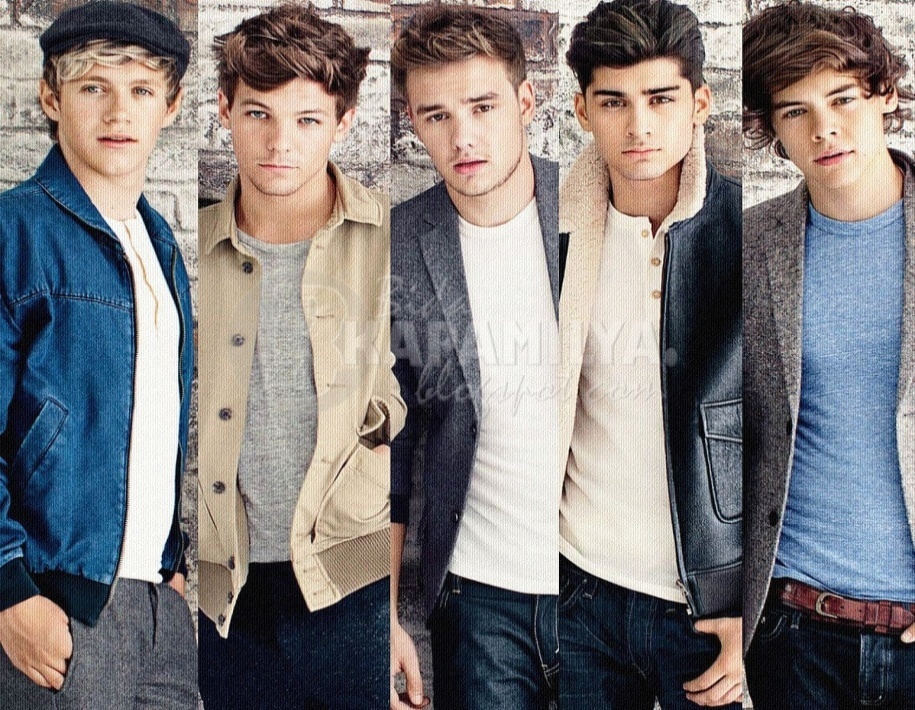 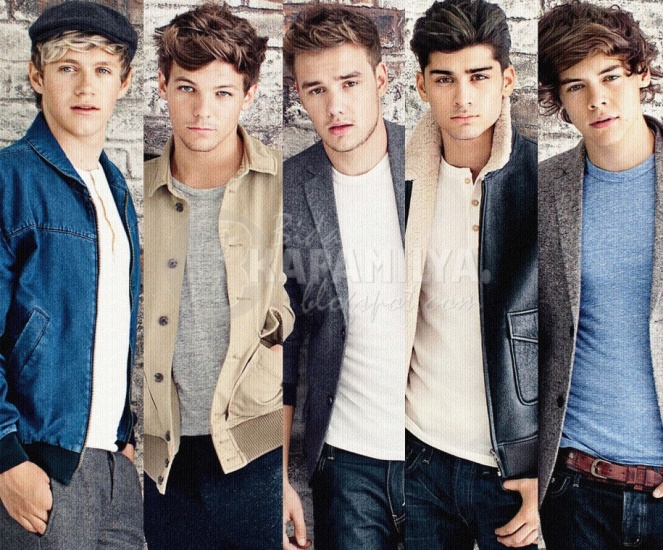 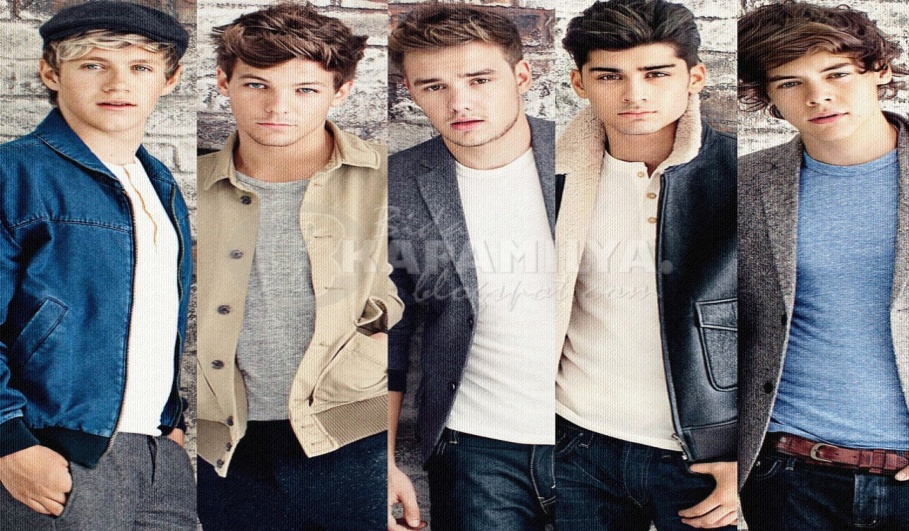 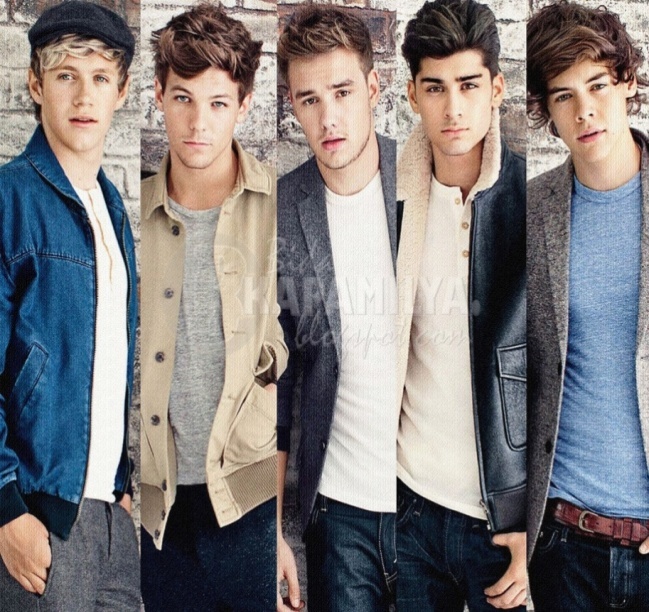 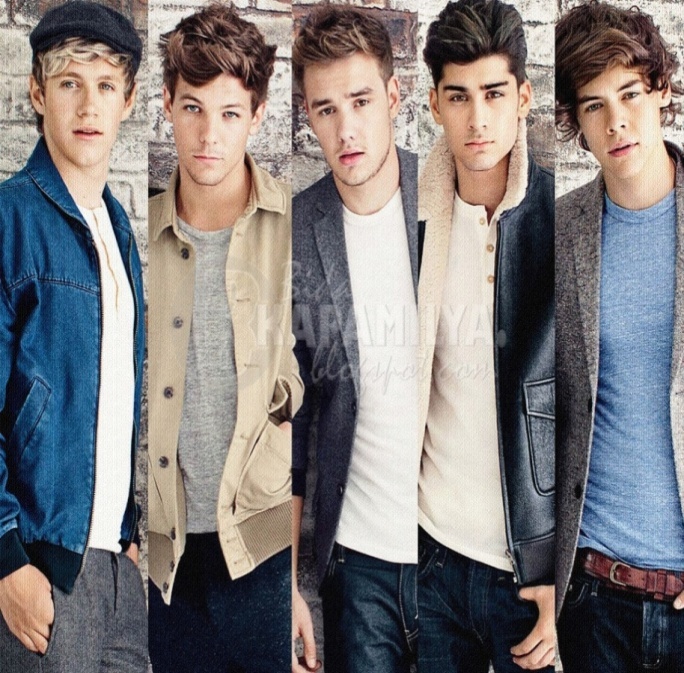 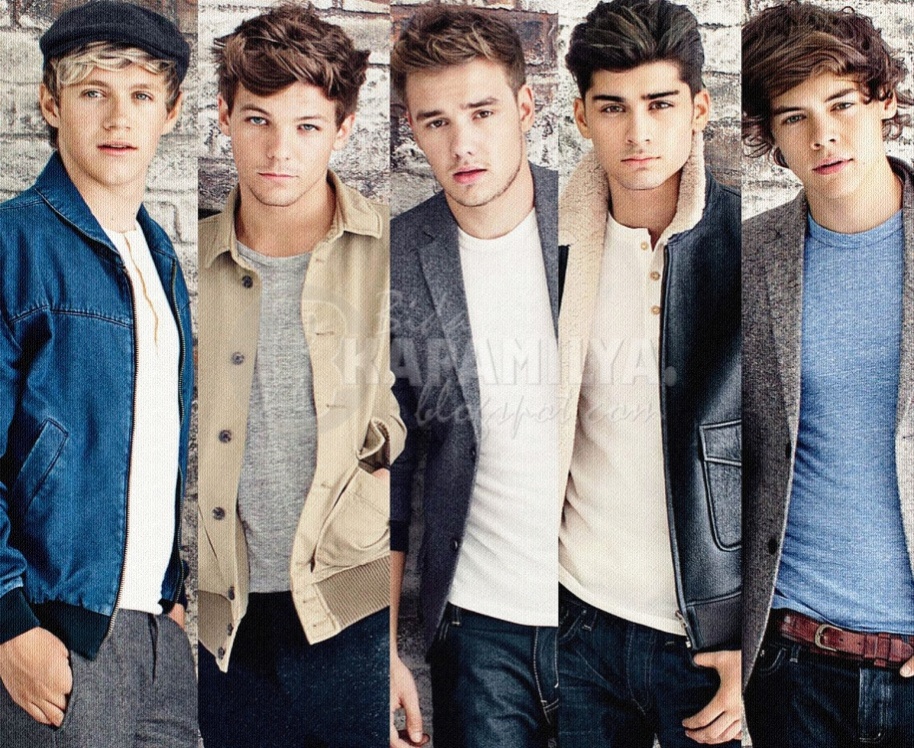 